УтверждаюРектор НИУ МГСУ___________________ П.А. Акимов«_____»   ________________2023 г.Программа дополнительного вступительного испытания
творческой и профессиональной направленности «Архитектурная графика»Москва, 2023ПОЯСНИТЕЛЬНАЯ ЗАПИСКАЦели и задачи вступительного испытания.Дополнительное вступительное испытание творческой и профессиональной направленности «Архитектурная графика» проводится с целью определения способностей и возможностей поступающих для обучение по программам бакалавриата по направлениям подготовки 07.03.01 Архитектура, 07.03.02 Реконструкция и реставрация архитектурного наследия, 07.03.04 Градостроительство.Требования к уровню подготовки поступающих.Программа вступительного испытания разработана на основании требований федерального государственного стандарта среднего общего образования, в том числе:личностных характеристик выпускника как креативного и критически мыслящего, активно и целенаправленно познающего мир, осознающего ценность образования и науки, труда и творчества для человека и общества, мотивированного на творчество и инновационную деятельность; метапредметных результатов освоения основной образовательной программы, включающим способность их использования в познавательной и социальной практике, способность к построению индивидуальной образовательной траектории, владение навыками учебно-исследовательской, проектной и социальной деятельности.Поступающий должен владеть необходимым объемно-пространственным и композиционным мышлением, проекционным видением, знанием технических приемов, способов и закономерностей построения основных геометрических форм, проекционных изображений, уметь графически выражать свои идеи, владеть средствами и приемами графики, навыками работы профессиональными чертежными инструментами.Порядок и форма проведения вступительного испытания.Вступительное испытание проводится в виде профессионального экзамена. Экзамен предусматривает демонстрацию творческих способностей поступающих, знания, умения и навыки, приобретенные в процессе подготовки к нему.Форма вступительного испытания – письменная.Способ взаимодействия с поступающими – с личным присутствием поступающих в НИУ МГСУ. Необходимые инструменты и материалы:Бумага формата А3 – предоставляется НИУ МГСУ; Материалы и инструменты (рейсфедер / рапидографы различной толщины, заправленные черной тушью, линейки, циркуль с насадкой для рапидографа, графические карандаши различной степени твердости, ластик, инструмент для заточки карандашей, планшет / доска для черчения с рейсшиной) – собственные материалы поступающего.Описание вида контрольно-измерительных материалов.Специально разработанные материалы контроля входного уровня сформированности общекультурных и профессиональных навыков, выраженные в количественном показателе, отображающем уровень способности наглядно продемонстрировать степень знаний и возможностей поступающего.Показатель определяется как экспертная оценка экзаменационной комиссией правильности и надлежащего качества исполнения графической работы (композиционного решения группы геометрических тел) по контрольному заданию.Продолжительность вступительного испытания.Продолжительность вступительного испытания составляет 180 минут 
(3 астрономических часа). Перерыв не предусмотрен.Шкала оценивания.Шкала оценивания вступительного испытания – 100 баллов.Минимальное количество баллов, подтверждающее успешное прохождение вступительного испытания, устанавливается Правилами приема на обучение на очередной учебный год.Градация баллов по критериям.Результат (балл) вступительного испытания определяется исходя из установленных критериев оценки работы:Язык проведения вступительного испытания.Вступительные испытания проводятся на русском языке.Перечень тем вступительного испытанияРазработка общего композиционного решения группы заданных геометрических тел и выполнение чертежа ортогональных и аксонометрической проекций этой композиции.Пример формирования задания (на основании материалов прошлых лет)1. Составить проекционную композицию из 5 указанных геометрических тел. Расположение тел относительно друг друга и плоскостей проекций (в т.ч. по высоте) определяется поступающим.2. Каждое тело используется однократно. По усмотрению поступающего форма геометрических тел может быть усложнена дополнительными врезками, скосами, выемками.3. Определить не менее 3 мест врезки геометрических тел друг в друга. Врезка в геометрическое тело вращения обязательна.4. Габариты и пропорции геометрических тел определяются поступающим самостоятельно в пределах:высота – не более 10-12 смдлина – не более 10 смширина (диаметр) – не более 5 см5. Выполнить ортогональные проекции - вид спереди, вид сбоку, вид сверху. Проставить необходимые размеры, радиусы и диаметры.6. Выполнить аксонометрию (изометрия). На аксонометрии размеры не проставляются.7. Выполнить качественные соединения линий при обводке. Точно исполнить сопряжения.8. Определить назначение линий – основная (сплошная), штриховая, осевая (центровая), размерная (засечки/стрелки). Правильно указать осевые линии геометрических тел вращения. 9. Рекомендуемая толщина линий: размерной, осевой – 0,13 мм, штриховой – 0,2 мм, основной – 0,4 мм.10. Выполнить надпись: «Архитектурная графика» (узкий / квадратный архитектурный шрифт). Написание букв и цифр выполнять без наклона, в едином стиле.11. Задание выполняется на листе формата А3. Работа не подписывается, авторские пометки на работе не проставляются. Ориентация листа выбирается поступающим самостоятельно в соответствии с общим замыслом композиции и габаритами выбранных тел, рамка по всему полю чертежа – 5 мм от края листа.Чертеж обводится черной тушью рапидографом / изографом / рейсфедером.СПИСОК ЛИТЕРАТУРЫОсновная литератураБотвинников, А. Д. Черчение : 9 класс : учебник / А. Д. Ботвинников, В. Н. Виноградов, И. С. Вышнепольский. — 2-е изд., стереотип. — М. : Дрофа ; Астрель, 2018. — 239, [1] с. : ил. — (Российский учебник). ISBN 978-5-17-099862-3 (ООО «Издательство Астрель») ISBN 978-5-358-18675-0 (ООО «ДРОФА»).Степанов, А. В. Объемно-пространственная композиция : учеб. для вузов / А.В. Степанов, В. И. Мальгин, Г. И. Иванова и др. – Москва : Архитектура-С, 2019. – 256 с. : ил. - ISBN 978-5-9647-0325-9.Чекмарев, А. А.  Начертательная геометрия и черчение : учебник для среднего профессионального образования / А. А. Чекмарев. — 7-е изд., испр. и доп. — Москва : Издательство Юрайт, 2020. — 423 с. — (Профессиональное образование). — ISBN 978-5-534-08937-0. — Текст : электронный // Образовательная платформа Юрайт [сайт]. — URL: https://urait.ru/bcode/451216 (дата обращения: 15.10.2021). – Режим доступа: Электронно-библиотечная система Юрайт. - Текст : электронный.РезервЛист регистрации изменений№КритерииБалл1.Композиционные решения0…301.1Целостность композиции геометрических тел0…201.2Равновесное композиционное расположение всех элементов чертежа на листе0…102.Проекционные ошибки0…402.1Правильность и полнота выполнения в соответствии с заданием ортогональных проекций (вид спереди, вид сверху, вид сбоку)0…152.2Правильность и полнота выполнения в соответствии с заданием аксонометрической проекции0…253.Качество графики, технические дефекты и нормативные нарушения0…303.1Качество линий при обводке (однородность толщины линий одного типа, яркость и насыщенность линий различных типов), точность исполнения сопряжений, выполнение углов без уплотнения и «недоводок»0…203.2Качество и правильность простановки размеров, цифр, букв, засечек, стрелочек, точек, осевых линий0…10Итоговый баллИтоговый балл0…100шарпараллелепипед горизонтальныйпрямоугольный с “гранью-цилиндрами”призма правильная прямая вертикальная треугольнаяпирамида правильная прямоугольная четырехугольнаякуб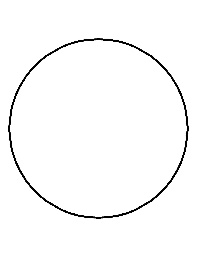 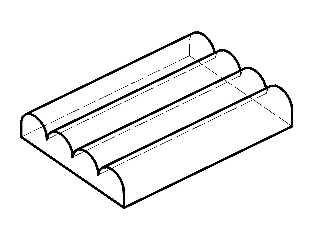 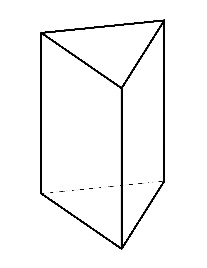 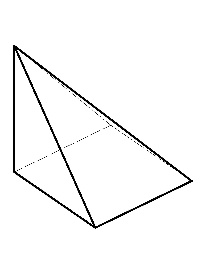 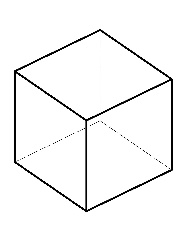 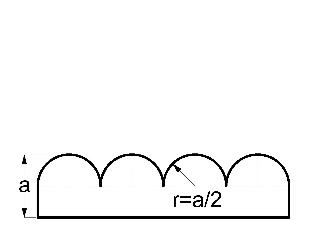 Боковое ребро перпенди- кулярно основанию 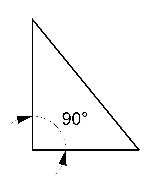 ИзменениеНаименование и номер документа-основанияНомера листов (страниц)Номера листов (страниц)Дата введения изменения в действиеПодпись ответст-венного за внесение измененийИзменениеНаименование и номер документа-основанияАнну-лиро-ванныхНовыхДата введения изменения в действиеПодпись ответст-венного за внесение изменений